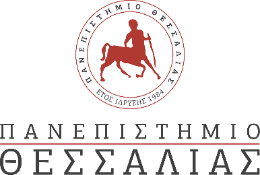 ΣΧΟΛΗ ΑΝΘΡΩΠΙΣΤΙΚΩΝ & ΚΟΙΝΩΝΙΚΩΝ ΕΠΙΣΤΗΜΩΝΤΜΗΜΑ ΙΣΤΟΡΙΑΣ ΑΡΧΑΙΟΛΟΓΙΑΣ ΚΑΙ ΚΟΙΝΩΝΙΚΗΣ ΑΝΘΡΩΠΟΛΟΓΙΑΣΑργοναυτών και Φιλελλήνων, 38221 Βόλος, Συγκρότημα Παπαστράτου, Κτήριο Γ', ΗμιώροφοςΑΝΟΙΧΤΕΣ ΘΥΡΕΣ 2023ΗΜΕΡΟΜΗΝΙΑ ΣΥΜΜΕΤΟΧΗΣ ΤΟΥ ΤΜΗΜΑΤΟΣ:Τρίτη 7 και Τετάρτη 8 ΜαρτίουΠΡΟΓΡΑΜΜΑ ΠΑΡΟΥΣΙΑΣΕΩΝ, ΕΠΙΔΕΙΞΕΩΝ & ΒΙΩΜΑΤΙΚΩΝ ΕΡΓΑΣΤΗΡΙΩΝΤΡΊΤΗ 7 ΜΑΡΤΙΟΥ 2023 [ΕΩΣ 60 ΑΤΟΜΑ - 20 άτομα ανά εργαστήριο]9-10:  Υποδοχή από τον Πρόεδρο του Τμήματος, ενημέρωση για το πρόγραμμα σπουδών, Εράσμους και φοιτητική ζωή από αρμόδια μέλη ΔΕΠ και εκπρόσωπο φοιτητών. 10-11: Επίσκεψη σε Εργαστήριο Ιστορίας, Αρχαιολογίας ή Κοινωνικής Ανθρωπολογίας11-12: Επίσκεψη σε Εργαστήριο Ιστορίας, Αρχαιολογίας ή Κοινωνικής Ανθρωπολογίας12-1: Επίσκεψη σε Εργαστήριο Ιστορίας, Αρχαιολογίας ή Κοινωνικής ΑνθρωπολογίαςΤΕΤΑΡΤΗ 8 ΜΑΡΤΙΟΥ 2023 [ΕΩΣ 60 ΑΤΟΜΑ – 20 άτομα ανά εργαστήριο]9-10: Υποδοχή από τον Πρόεδρο του Τμήματος, ενημέρωση για το πρόγραμμα σπουδών, Εράσμους και φοιτητική ζωή από αρμόδια μέλη ΔΕΠ και εκπρόσωπο φοιτητών. 10-11: Επίσκεψη σε Εργαστήριο Ιστορίας, Αρχαιολογίας ή Κοινωνικής Ανθρωπολογίας11-12: Επίσκεψη σε Εργαστήριο Ιστορίας, Αρχαιολογίας ή Κοινωνικής Ανθρωπολογίας12-1: Επίσκεψη σε Εργαστήριο Ιστορίας, Αρχαιολογίας ή Κοινωνικής Ανθρωπολογίας